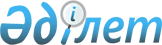 О внесении изменений и дополнений в некоторые законодательные акты Республики Казахстан по вопросам защищенной связиЗакон Республики Казахстан от 23 апреля 2012 года № 14-V

      Статья 1. Внести изменения и дополнения в следующие законодательные акты Республики Казахстан:



      1. В Закон Республики Казахстан от 21 декабря 1995 года «Об органах национальной безопасности Республики Казахстан» (Ведомости Верховного Совета Республики Казахстан, 1995 г., № 24, ст. 157; Ведомости Парламента Республики Казахстан, 1997 г., № 10, ст. 108; № 12, ст. 184; 1998 г., № 23, ст. 416; № 24, ст. 436; 1999 г., № 8, ст. 233; № 23, ст. 920; 2000 г., № 3-4, ст. 66; 2001 г., № 20, ст. 257; 2002 г., № 6, ст. 72; № 17, ст. 155; 2004 г., № 23, ст. 142; 2007 г., № 9, ст. 67; № 10, ст. 69; № 20, ст. 152; 2009 г., № 19, ст. 88; 2010 г., № 7, ст. 32; № 10, ст. 48; 2011 г., № 1, ст. 3, 7; № 11, ст. 102; № 16, ст. 129; 2012 г., № 4 ст. 32):



      1) подпункт 7) пункта 1 статьи 2 изложить в следующей редакции:

      «7) организация шифровальной работы в уполномоченных государственных органах, органах военного управления, национальной безопасности и внутренних дел Республики Казахстан;»;



      2) в подпункте 11) статьи 13 слова «государственных органах, воинских формированиях, частях и организациях» заменить словами «уполномоченных государственных органах, органах военного управления, национальной безопасности и внутренних дел Республики Казахстан».

      2. В Закон Республики Казахстан от 15 марта 1999 года «О государственных секретах» (Ведомости Парламента Республики Казахстан, 1999 г., № 4, ст. 102; 2001 г., № 8, ст. 53; 2002 г., № 15, ст. 147; 2004 г., № 6, ст. 41; 2007 г., № 2, ст. 18; № 9, ст.67; № 20, ст. 152; 2009 г., № 24, ст. 122, 128; 2010 г., № 3-4, ст.11; № 7, ст.32; 2011 г., № 1, ст.7; № 11, ст.102; № 12, ст. 111):



      подпункт 10) статьи 14 изложить в следующей редакции:

      «10) сведения о системе правительственной связи, шифрованной, засекреченной, кодированной или иных видах специальной связи и информация о государственных шифрах, кодах, методах или средствах их анализа, средствах шифрования, засекречивания, кодирования;».

      3. В Закон Республики Казахстан от 5 июля 2004 года «О связи» (Ведомости Парламента Республики Казахстан, 2004 г., № 14, ст. 81; 2006 г., № 3, ст. 22; № 15, ст. 95; № 24, ст. 148; 2007 г., № 2, ст. 18; № 3, ст. 20; № 19, ст. 148; 2008 г., № 20, ст. 89; № 24, ст. 129; 2009 г., № 15-16, ст. 74; № 18, ст. 84; № 24, ст. 121; 2010 г., № 5, ст. 23; № 24, ст. 146, 150; 2011 г., № 1, ст. 2; № 11, ст. 102; № 12, ст. 111; 2012 г., № 3, ст. 25):



      1) статью 2 изложить в следующей редакции:

      «Статья 2. Основные понятия, используемые в настоящем Законе

      В настоящем Законе используются следующие основные понятия:

      1) абонент - физическое или юридическое лицо, с которым заключен договор на оказание услуг связи с выделением для этих целей абонентской линии, абонентского номера и (или) идентификационного кода;

      2) служебная информация об абонентах - сведения об абонентах (телефонные номера, идентификационные коды, адреса электронной почты, почтовый адрес, индивидуальный идентификационный номер для физических лиц и реквизиты (бизнес-идентификационный номер, данные свидетельства о постановке на учет по налогу на добавленную стоимость) для юридических лиц), биллинговые сведения и сведения о предоставляемых абонентам услугах, адреса абонентов в сети передачи данных и адреса обращения к интернет-ресурсам в сети передачи данных, идентификаторы интернет-ресурса, протоколы сети передачи данных;

      3) абонентская линия - линия связи, являющаяся частью местной сети телекоммуникаций и соединяющая абонентское устройство со средствами телекоммуникаций этой сети;

      4) абонентское устройство - средство связи индивидуального использования, формирующее сигналы электрической связи для передачи или приема заданной абонентом информации и подключаемое к сети оператора связи;

      5) специальная связь - вид курьерской связи, осуществляемый организациями почтовой связи и обеспечивающий прием, обработку, охрану, перевозку и доставку (вручение) специальных и иных отправлений, содержащих любую охраняемую законом тайну и ценности, в том числе драгоценные металлы, камни и изделия из них;

      6) каналы специальной и фельдъегерской связи - совокупность почтовых сетей, подразделений специальной и фельдъегерской связи, используемых для пересылки специальных отправлений в сопровождении фельдъегерей;

      7) специальные отправления - регистрируемые пакеты, посылки, метизы с вложением государственных секретов и их носителей, а также особо важной корреспонденции государственных органов и организаций, изделий, их компонентов (веществ) и грузов оборонной промышленности;

      8) оператор универсального обслуживания - оператор связи, оказывающий услуги связи на сети телекоммуникаций общего пользования, на которого в соответствии с законодательством Республики Казахстан возложена обязанность по оказанию универсальных услуг телекоммуникаций;

      9) универсальные услуги телекоммуникаций - минимальный перечень услуг телекоммуникаций, разрабатываемый уполномоченным органом и утверждаемый Правительством Республики Казахстан, оказание которых любому пользователю услугами связи в любом населенном пункте в заданный срок с установленными качеством и уровнем цен, обеспечивающими доступность этих услуг, является обязательным для операторов универсального обслуживания;

      10) связь - прием, сбор, обработка, накопление, передача (перевозка), доставка, распространение информации, почтовых и специальных отправлений, почтовых переводов денег;

      11) канал связи - комплекс средств телекоммуникаций и среды распространения, обеспечивающий передачу сигнала между средствами телекоммуникаций в полосе частот или со скоростью передачи, характерной для данного канала связи. В зависимости от вида связи каналы подразделяются на телефонные, телеграфные, передачи данных, а по территориальному признаку - на международные, междугородные, зоновые и местные;

      12) сеть связи - технологическая система, включающая в себя средства и линии связи и предназначенная для телекоммуникаций или почтовой связи;

      13) управление сетью связи - совокупность организационно-технических мероприятий, направленных на обеспечение функционирования сети связи, в том числе регулирование потока нагрузки (трафика);

      14) линии связи - линии передачи (кабельные, радиорелейные, спутниковые и другие), физические цепи и линейно-кабельные сооружения связи, в том числе магистральные (международные и междугородные);

      15) услуги связи - деятельность по приему, обработке, хранению, передаче, перевозке, доставке почтовых и специальных отправлений, почтовых переводов денег или сообщений телекоммуникаций;

      16) оказание услуг связи - деятельность операторов связи, заключающаяся в предоставлении пользователям услуг связи, приведенных в общем классификаторе продукции видов экономической деятельности;

      17) пользователь услугами связи - физическое или юридическое лицо, получающее услуги связи;

      18) оператор связи - физическое или юридическое лицо, получившее лицензию на предоставление услуг связи в порядке, установленном законодательным актом Республики Казахстан о лицензировании;

      19) хозяйствующие субъекты, осуществляющие деятельность в области связи, - операторы связи, владельцы специальных, ведомственных и корпоративных сетей телекоммуникаций, отдельного коммутационного оборудования, подключаемого к сети телекоммуникаций общего пользования, владельцы радиоэлектронных средств, являющиеся пользователями радиочастотным спектром;

      20) национальные ресурсы в области связи - ресурсы радиочастот, нумерации и орбитальных позиций спутников связи;

      21) доминирующий оператор связи - оператор связи, занимающий доминирующее (монопольное) положение в области связи в соответствии с антимонопольным законодательством Республики Казахстан;

      22) биллинг - программно-аппаратный комплекс, предназначенный для автоматического выполнения операций учета услуг, предоставляемых абонентам, а также их тарификации и выставления счетов для оплаты;

      23) стандартная точка присоединения (подключения) - средства телекоммуникаций, предназначенные для присоединения одной сети к другой с использованием типовых технических условий и в соответствии с типовым договором присоединения;

      24) соединительная линия - комплекс технических средств, включающих в себя линию связи и части станционного оборудования, обеспечивающий взаимодействие между присоединяющей и присоединяемой сетями телекоммуникаций;

      25) услуга присоединения - деятельность, направленная на удовлетворение потребности операторов связи в организации взаимодействия между сетями связи, при которой становятся возможными установление соединения и передача информации между пользователями взаимодействующих сетей;

      26) межсетевые соединения - взаимодействие сетей телекоммуникаций, являющееся результатом оказания услуги присоединения одной сети телекоммуникаций к другой;

      27) местная сеть телекоммуникаций - сеть и средства телекоммуникаций, предназначенные для осуществления электрической связи на территории населенного пункта. Местные сети телекоммуникаций подразделяются на городские и сельские в зависимости от статуса населенного пункта;

      28) система повременного учета стоимости местных телефонных соединений (далее - повременный учет местных телефонных соединений) - совокупность технологий методов учета местных телефонных соединений, обеспечивающих расчет суммы платежей за использование услуг местной сети телекоммуникаций;

      29) присвоение (назначение) полосы частот, радиочастоты (радиочастотного канала) - разрешение на использование радиочастотного спектра, выдаваемое соответствующим радиочастотным органом пользователю радиочастотным спектром на использование указываемой в этом разрешении полосы частот, радиочастоты (радиочастотного канала) с применением радиоэлектронного средства;

      30) высокочастотные устройства - оборудование и (или) приборы, предназначенные для генерирования и использования электромагнитной энергии в промышленных, научных, медицинских, бытовых или других целях, за исключением применения в области телекоммуникаций;

      31) кабельная канализация - совокупность подземных трубопроводов и колодцев, предназначенных для прокладки, монтажа и технического обслуживания кабелей связи;

      32) кодированная связь - защищенная связь с использованием документов и техники кодирования;

      33) междугородная линия связи - линия связи, соединяющая междугородные коммутационные станции оператора связи на территории Республики Казахстан;

      34) оператор междугородной связи - оператор фиксированной связи, владеющий и (или) эксплуатирующий междугородную линию связи, междугородные коммутационные станции и предоставляющий услуги междугородной телефонной связи;

      35) оператор междугородной и международной связи - оператор фиксированной связи, владеющий и (или) эксплуатирующий междугородные и международные линии связи, междугородные и международные коммутационные станции и предоставляющий услуги междугородной и международной телефонной связи по транзиту трафика и предоставлению сетевых ресурсов другим операторам связи;

      36) междугородная телефонная связь - телефонное соединение между пользователями услугами связи, находящимися на территории Республики Казахстан, за исключением местных телефонных соединений;

      37) засекреченная связь - защищенная связь с использованием засекречивающей аппаратуры;

      38) комбинированная система оплаты услуг - система оплаты, при которой сумма платежей пользователя связи за определенный период времени состоит из:

      постоянной составляющей - платы за предоставление абонентской линии независимо от ее типа в постоянное пользование абоненту и определенное количество единиц тарификации местных соединений;

      повременной составляющей - платы за предоставление телефонного соединения в зависимости от его фактической продолжительности в единицах тарификации;

      39) повременная система оплаты услуг - система оплаты услуг, при которой сумма платежей пользователя связи за определенный период времени включает плату за предоставление телефонного соединения в зависимости от его фактической продолжительности в единицах тарификации;

      40) магистральная линия связи - наземная (кабельная, в том числе волоконно-оптическая, радиорелейная) или спутниковая линия связи, соединяющая зоновые (междугородные) и (или) международные коммутационные станции сетей телекоммуникаций Республики Казахстан и иностранных государств;

      41) ресурс нумерации - совокупность номеров, используемых в сетях связи;

      42) сеть телекоммуникаций общего пользования - сеть телекоммуникаций, доступная для пользования физическим и юридическим лицам;

      43) почтовая связь - прием, обработка, перевозка и доставка почтовых и специальных отправлений, а также почтовый перевод денег;

      44) почтовые отправления - письменная корреспонденция, посылки, почтовые контейнеры, а также печатные издания в соответствующей упаковке;

      45) радиолюбительская служба - служба радиосвязи для целей самообучения, переговорной связи и технических исследований, осуществляемая физическими лицами, имеющими соответствующее разрешение;

      46) радиоконтроль - система мер, обеспечивающая эксплуатацию радиоэлектронных средств и высокочастотных устройств с допустимым уровнем помех путем выполнения технического контроля за радиоизлучениями, инспекции радиоэлектронных средств и высокочастотных устройств, выявления и пресечения действия источников радиопомех, нарушений порядка использования радиочастот, стандартов и норм на параметры излучения радиоэлектронных средств и высокочастотных устройств;

      47) радиочастотные органы - государственные органы, уполномоченные осуществлять распределение, выделение и присвоение полос частот, радиочастот (радиочастотных каналов), а также контроль за их использованием в соответствии с настоящим Законом;

      48) радиочастотный спектр - определенная совокупность радиочастот в диапазоне от 3 кГц до 400 ГГц;

      49) пользователь радиочастотным спектром - физическое или юридическое лицо, которому присвоена (назначена) полоса частот или радиочастота (радиочастотный канал);

      50) конверсия радиочастотного спектра - совокупность мероприятий, направленных на расширение использования радиочастотного спектра радиоэлектронными средствами гражданского назначения;

      51) радиоэлектронное средство - техническое средство, предназначенное для передачи и (или) приема радиоволн и состоящее из одного или нескольких передающих и (или) приемных устройств либо их комбинаций, включая вспомогательное оборудование;

      52) идентификационный код - код абонентского устройства или абонентской станции, присваиваемый заводом-изготовителем, который передается в сеть оператора связи при подключении к ней этого устройства;

      53) единица тарификации - единица измерения времени, количества или объема информации, за которые взимается плата для соответствующего вида услуги связи, являющаяся обязательной для операторов связи и владельцев сетей всех категорий, входящих в единую сеть телекоммуникаций Республики Казахстан;

      54) охранная зона сетей телекоммуникаций - земельный участок, расположенный вдоль линии связи и вокруг объектов связи, с находящимися на нем растительностью и строениями;

      55) сеть телекоммуникаций - совокупность средств телекоммуникаций и линий связи, обеспечивающих передачу сообщений телекоммуникаций, состоящая из коммутационного оборудования (станций, подстанций, концентраторов), линейно-кабельных сооружений (абонентских, соединительных линий и каналов), систем передачи и абонентских устройств;

      56) владелец сети телекоммуникаций - физическое или юридическое лицо, которому принадлежит часть сети телекоммуникаций общего пользования и (или) соответствующая категория единой сети телекоммуникаций;

      57) средства телекоммуникаций (средства связи) - технические устройства, оборудование, системы и программные средства, позволяющие формировать, передавать, принимать, хранить, обрабатывать, коммутировать электромагнитные или оптические сигналы или управлять ими;

      58) присоединение одной сети телекоммуникаций (средств связи) к другой - организация технологического взаимодействия между двумя сетями телекоммуникаций, при котором становятся возможными установление соединения и передача информации между пользователями услугами связи этих сетей;

      59) сообщения телекоммуникаций - информация, передаваемая с помощью средств телекоммуникаций;

      60) абонентская фиксированная система оплаты услуг телефонных соединений (далее - абонентская система оплаты услуг) - система оплаты услуг, при которой сумма платежей пользователя связи за определенный период времени включает плату за предоставление абонентской линии независимо от ее типа в постоянное пользование абоненту и плату за предоставление местного телефонного соединения в зависимости от его средней продолжительности в расчете на одного абонента;

      61) трансляция - первичное распространение сигнала теле-, радиоканалов с использованием технических средств телекоммуникаций;

      62) трафик - потоки вызовов, сообщений и сигналов, создающих нагрузку на средства связи;

      63) пропуск трафика - осуществление процесса установления соединения и передачи информации между пользователями услугами связи (сетями телекоммуникаций);

      64) прямой провод - физическая линия, являющаяся частью местной сети телекоммуникаций, обеспечивающая прямую связь между средствами телекоммуникаций;

      65) уполномоченный орган - центральный исполнительный орган, определяемый Правительством Республики Казахстан, осуществляющий реализацию государственной политики в области связи, государственный контроль, координацию и регулирование деятельности лиц, предоставляющих услуги в области связи или пользующихся ими;

      66) сотовая связь - вид электрической связи, использующий деление обслуживаемой территории на ряд ячеек, обеспечивающий возможность непрерывности связи при перемещении абонента из ячейки в ячейку и предназначенный для двустороннего (многостороннего) обмена информацией преимущественно в виде речи, передаваемой посредством радиоволн;

      67) оператор сотовой связи - оператор связи, предоставляющий услуги сотовой связи в соответствии с законодательством Республики Казахстан;

      68) правительственная связь - специальная защищенная связь для нужд государственного управления;

      69) фельдъегерская связь - вид правительственной курьерской связи, обеспечивающий прием, сохранность, перевозку и доставку корреспонденции государственных органов, в том числе сведений, составляющих государственные секреты;

      70) физическая линия - металлические провода или оптические волокна, образующие направляющую среду для передачи сообщений телекоммуникаций;

      71) международная линия связи - линия связи, пересекающая границу Республики Казахстан или имеющая точку стыка на границе Республики Казахстан с линией связи оператора связи другой страны и соединяющая международную коммутационную станцию оператора связи Республики Казахстан с международными коммутационными станциями операторов связи других государств;

      72) оператор международной связи - оператор фиксированной связи, владеющий и (или) эксплуатирующий международную линию связи, международную коммутационную станцию и предоставляющий услуги международной телефонной связи;

      73) международная телефонная связь - телефонное соединение между пользователями услугами связи, находящимися на территории Республики Казахстан, и пользователями услугами связи на территории другого государства;

      74) оконечное оборудование - технические средства для передачи или приема сигналов телекоммуникаций по линиям связи, подключенные к абонентским линиям и находящиеся в пользовании абонентов либо предназначенные для указанных целей;

      75) шифрованная связь - защищенная связь с использованием ручных шифров, шифровальных машин, аппаратуры линейного шифрования и специальных средств вычислительной техники;

      76) шифровальная работа - комплекс правовых, организационных и технических мер, осуществляемых уполномоченными государственными органами, органами военного управления, национальной безопасности и внутренних дел Республики Казахстан, направленных на защиту сведений, составляющих государственные секреты Республики Казахстан, подлежащих передаче по сетям шифрованной, засекреченной и кодированной связи с использованием соответствующих шифровальных средств;

      77) электрическая связь (телекоммуникация) - передача или прием знаков, сигналов, голосовой информации, письменного текста, изображений, звуков по проводной, радио, оптической и другим электромагнитным системам.»;



      2) пункт 7 статьи 21 изложить в следующей редакции:

      «7. Сети телекоммуникаций специального назначения предназначены для обеспечения нужд уполномоченных государственных органов, органов военного управления, национальной безопасности и внутренних дел Республики Казахстан, которые используют в качестве основы сети телекоммуникаций общего пользования.

      Сети телекоммуникаций специального назначения не могут использоваться для возмездного оказания услуг связи, если иное не предусмотрено законами Республики Казахстан.»;



      3) в статье 23:



      пункт 1 изложить в следующей редакции:

      «1. Правительственная связь обеспечивается органом национальной безопасности Республики Казахстан в порядке, утверждаемом Президентом Республики Казахстан.

      Операторы связи производят модернизацию и развитие сетей телекоммуникаций общего пользования с учетом технических возможностей и оснащенности правительственной связи по согласованию с органом национальной безопасности Республики Казахстан.

      Система правительственной связи, шифрованная, засекреченная и кодированная связь обеспечиваются в порядке, предусмотренном законодательством Республики Казахстан.»;



      дополнить пунктом 1-1 следующего содержания:

      «1-1. Порядок организации шифровальной работы в уполномоченных государственных органах, органах военного управления, национальной безопасности и внутренних дел Республики Казахстан и порядок обеспечения правительственной связи разрабатываются Комитетом национальной безопасности Республики Казахстан.»;



      пункт 2 изложить в следующей редакции:

      «2. Порядок организации шифровальной работы в уполномоченных государственных органах, органах военного управления, национальной безопасности и внутренних дел Республики Казахстан утверждается Президентом Республики Казахстан.».

      4. В Закон Республики Казахстан от 22 мая 2010 года «О внешней разведке» (Ведомости Парламента Республики Казахстан, 2010 г., № 10, ст. 46; 2011 г., № 1, ст. 3; 2012 г., № 4, ст. 32):



      абзац второй подпункта 1) статьи 6 после слова «засекреченной» дополнить словом «, кодированной».



      Статья 2. Настоящий Закон вводится в действие по истечении десяти календарных дней после его первого официального опубликования.      Президент

      Республики Казахстан                       Н. Назарбаев
					© 2012. РГП на ПХВ «Институт законодательства и правовой информации Республики Казахстан» Министерства юстиции Республики Казахстан
				